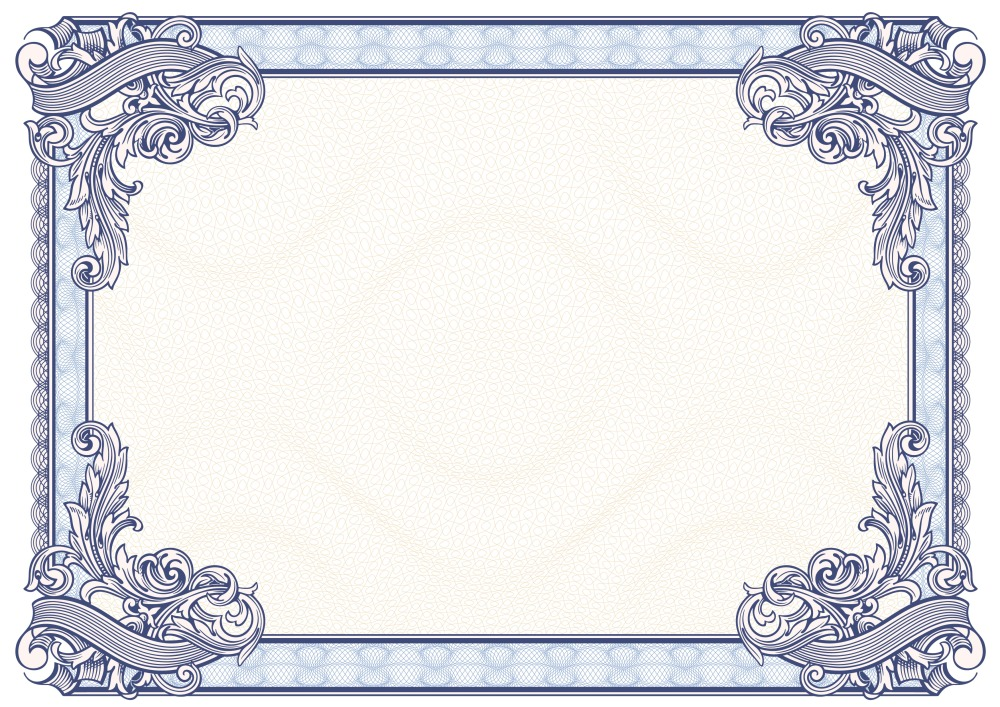 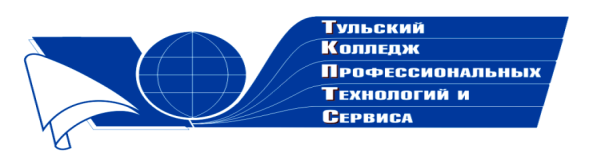 Государственное профессиональное образовательное учреждение  Тульской области «Тульский колледж профессиональных технологий и сервиса»СертификатНастоящим подтверждается, чтоНикоркина Лилия Валерьевнапреподаватель ТюмГНГУ «Нефтегазового колледжа им. Ю.Г. Эрвье»принимала участие в общероссийском заочном конкурсе преподавателей химии, биологии и естествознания 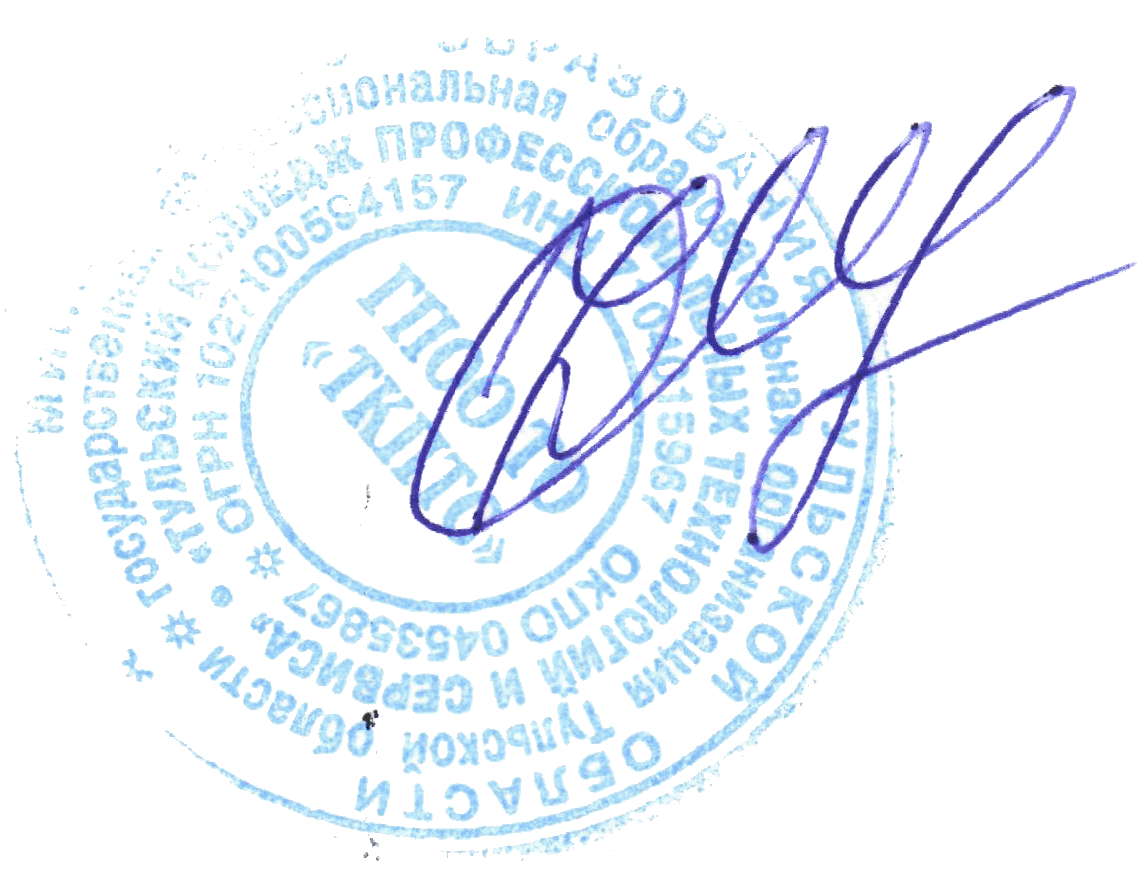 Директор ГПОУ ТО       «ТКПТС»                                     С.С. Курдюмов